10天“英姿飒爽”少年军官成长营培养学员良好生活习惯和高贵品质，这将是学员今后学习中受用不尽的无形财富¥5080/人行程日期：7.7-7.16 / 7.14-7.23 / 7.21-7.30 / 7.28-8.6 / 8.4-8.13 / 8.14-8.20 / 8.18-8.27招生对象：6-16周岁优惠政策：3月31日前报名交费优惠580元相关介绍：通过中国121军事训练营8大主题课程体系对学员进行综合素质培育，以军辅德，以军健行，以军炼志，以军促智，以军创美。营之特色★军校模式，文明精神，野蛮体魄。采用军校管理制度，要求学员定时起床，操练，用餐，就寝，军容须整洁，站有站相，坐有坐相，走路要挺要走直线，内务须横平竖直，言行举止文明有礼，从日常生活中贯彻条例，从细节和小事当中培养学员严谨细致，雷厉风行的军人作风。
★专业军事课程研发，以军事训练为基石，设定八大军事课程，摒弃传统枯燥军训模式，带入野外求生，军事演习，军事高科技体验，战争分析，团队拓展等一系列紧张有趣的体验式教育活动，将学员带入情景，激发其内心潜能。
★专业军训办学资质，公办6T食堂，独立安全部门全程活动监控，上海市最高标准保险，保障有力，家长安心。中国121军事营八大课程体系：
基础军事素养：站军姿、踢正步、行军礼、喊口号、唱军歌、打背包、擒拿术、整内务、调作息。
严要求，细讲究，塑品格，展新貌
军事拓展：迷彩少年大盘点、奔跑吧，兄弟、高空飞跃、穿越火线、潜伏行动、毕业墙。
争荣誉，立目标，护团体，领袖魂。
野外求生：战地扎营、夜间行军、野外炊事、方向辨识、高地野战CS、丛林大冒险。
能自立，能自主，能忍耐，敢承担。
军营探访：走入军营、与现役官兵交流、观看军事格斗、枪支拆装课程、实弹射击、军事重装备体。
扩视野，军魂赞。
心智教育：集体生日，励志自信课程，感恩活动，法制晚会，诚信教育，家信书写。
磨心智，美思想。
国防民防：战地救护，消防演戏，国防知识大奖赛，紧急逃离现场模拟，露天军事电影。
立信念，爱祖国。
军事科学：识图用图，地形测绘，星象辨识，指北针使用，战争解析，战争思维。
要求真，勤探索，敢质疑，会思考。
自然文化：恐龙园，国家森林公园，海上冲浪，农耕博物馆，桃园摘桃，老上海弄堂文化体验。
扩思维，多体验，笑开颜。中国121军事营教员团队组成：1、中国人民武警部队现役军人和在校国防生作为军事教官2、上海市学军学农项目团队老师为总教官和辅导员（全体教员都为全日制高等本科院校毕业）3、专业军事拓展教官，多年活动经验，直击学员心灵深处最柔软的部份4、支持不同种族学员参营，外籍学员经面试后入营配备有海外生活经验的辅导员5、文化课老师和心理分析师全程入营，点播式辅导学员暑假课业，观察学员心理动向及时沟通开解6、办公室老师每日通过网络平台播报营区情况服务家长行程安排费用说明中国121军事营收费标准：
费用包含：夏令营活动期间的一切费用和服装，相册，纪念品，保险费用；
营员单独来沪，训练营须接站，另收费标准为：200/人/次。请提前4天左右告知营员所乘坐火车列次及车厢号 或者航班号，以便组委会安排专人专车接站（机）入营须知一、报名条件：年满7-15周岁，身体健康，无先天性疾病或遗传病史之少年均可报名；家长积极配合与学员共同填写报名表，突出学员个性及特长，以便制定营期成长规划；家长（监护人）签署入营安全协议，并提供24小时联系电话及紧急呼叫备用电话；请勿携带任何贵重物品、电子产品、刀具等危险物品，手机入营后统一交由辅导员保管二、入营发放物品
1 、军装两套（长袖长裤一套，短袖短裤一套，军帽一顶）
2 、军事记录本一本
3 、胸牌一个
4 、军用水壶一个
5 、脸盆一只（不可带走）
6 、学员结营证书一份，荣誉学员获取荣誉勋章，优秀学员获取奖牌三、学员需携带物品
1 、个人生活用品（洗漱洗浴用品、拖鞋、卫生纸、洗衣液、水杯）；
2 、人生活用品（便装2套、内衣2套/运动鞋2双/袜子3双）；
3 、营员可携带备用金（少量），以备不时之需，营地内无商铺，入营由所在队辅导员统一保管
4 、有特长的学员可以携带工具入营，如乐器，魔方，画笔等
5 、暑假作业或学员喜欢的文化科普类书籍，营地图书馆书籍可供学员观看
四、营地地址
上海奉贤区燎钦公路1422号(上海健生教育活动中心)
交通路线：
自驾：市区-S20-S2新四平公路出口-五四公路/五四支路-上海健生教育活动中心
公交 1.轨道交通2号线龙阳路站下，二号出口换乘龙平芦线至五四农场站下，转乘海湾三线-至上海健生教育活动中心站下
2. 交通8号线航天博物馆下，换乘海航线至星火农场站下，转乘海湾三线-至上海健生教育活动中心站下
3 ．南桥站下，换乘南星线至星火农场站下，转乘海湾三线-至上海健生教育活动中心站下
五、安全保障
安全问题始终放在首位，严格推敲的活动流程、精致舒适的生活环境、封闭式的营地管理、久经考验的师资团队、经验丰富的医护人员、完善合理的应急措施，确保孩子的营队活动安全、健康、快乐！全封闭式管理，训练、活动场所设置明显安全提示，24小时守位站岗、巡逻，营地安全部门全程活动监控把关；医务室（24小时）和保障车辆时刻待命，营员受伤或不适，进行应急处理后，根据伤、病情送入指定医院。辅导员全程入班，6人一班，与学员五同（同吃，同住，同训练，同学习，同娱乐）保险入营生效（人身意外伤害保险：玖拾万元）外出须正规协议旅游车辆公司提供专业旅游大巴和驾龄10年以上经验丰富的老司机驾车全程护送付款方式实地付款
您可以选择直接到中国121军事夏令营自有营地付费
地址：上海奉贤区燎钦公路1422号
交通：1.轨道交通1号线莘庄站下，换成5号线至奉贤新城站，4号口出站换成南燎专线至燎原医院站
2.交通8号线航天博物馆下，换乘海航线至星火农场站下，转乘海湾三线上燎原医院站
网络汇款
汇款时请您备注孩子名字，汇款完成后请及时与课程老师沟通确认。10天“英姿飒爽”少年军官成长营10天“英姿飒爽”少年军官成长营10天“英姿飒爽”少年军官成长营日期主题课程晚间活动D1中国121 少年集结： 入营-点名-发放物资-认识教官-学员组建编制-分班入营-宣读纪律； 
开营仪式： 任命各级训导人员并授旗仪式集体宣誓承诺，教官、学员发言； 
“禁将令”： 组织学员排队有序领餐，要求做到食不言，寝不语，严肃营区纪律性，饭必营员清理餐桌，改变须从小事做起； 
意志坚定十字架： 站姿矫正磨炼钢铁军人意志品质
“横平竖直”的内务要求： 现役军官进行内务指导，生活用品定点摆放，严要求，细讲究，与细微之中学会自理自立； 
军被“豆腐块”叠法： 现役军官教授军被叠法，学员在后期的营期当中每日进行练习，实行荣誉及时认定制鼓励学员团队建设—携手并进
设计队名队旗、立“军令状”、通过军事拓展活动建立团队归属感，让学员快速融入军营大家庭
教唱军歌 D2特色军事科目（一）：三声（掌声、歌声、番号声），三相（站相、走相、坐相）
军事基础训练（一）： 军姿、跨立、敬礼；停止间转法；喊口号，磨意志，练精神；
军礼教授： 军事教官教导学员行军礼，军礼无声，意义博大，献给亲爱的祖国，献给亲爱的妈妈！
特色军事科目（二）：拳术训练—龙拳，增强学员身体素质。观看军事主题电影
观看露天电影，感受上世纪70年代的集体式生活的质朴与温馨D3军事基础训练（二）：枪械知识讲解与运用，持枪动作，射击教学（站姿、跪姿、卧姿射击）为后期真人CS，打下基础。
野外单兵作训：战术卧倒与起立、低姿匍匐、高姿匍匐、侧身匍匐、高姿侧身匍匐、滚进。
军事基础训练（三）： 正步、跑步、齐正与步伐变换训练授衔仪式
军衔是一种荣誉，军衔是一种传承，军衔是一种责任，军衔它更是一种决心。它记录着荣誉和辉煌，学员为了荣誉，为了责任，为了决心而战。D4自然灾害逃生知识讲座：对地震、洪涝、火灾等突发自然灾害来临是的自救与他救知识讲解，提升学员对灾害的应急处突意识，有效提高生存能力。 
消防演习：模拟火灾逃生：通过“分秒必争”、“绝处逢生”项目的体验，锻炼学员的身体平衡和协调能力，考验学员面对突发事件的应变能力，让学员自信，自强，自尊，真正体会到“我能行”的感觉；
军事自制背包：传统军事技能传授，增强学员动手能力，教官讲述军营行军故事，培养学员艰苦朴素，吃苦耐劳的军人作风；
战伤救护：ABCD原则，RICE原则，骨折固定，三角巾包扎，止血通气，模拟战争救护场景，教导学员救治伤员和自救自护的技能基础军事会操
学员进行基础军事会操，激发学员斗志，团队荣誉感，让学员深切感受到自己已经是一个战士，肩负责任与荣誉，在接下来的营程中为荣誉而战！再见妈妈时，誓要挂上荣誉章！D5军事对抗演习：团队较量，战争模拟，军事较量大比拼
安全防范训练：防范生人、正确报警、巧留踪迹、妙用工具、一招制敌
黄金四分钟：心肺复苏（人工呼吸、胸外按压）简单、易学、实用、有效。通过学习两项技术，掌握自救与他救的技能。遇到突发情况，能够防患于未然。1、与家长互动（电话）时间；2、文化课辅导（暑假作业、课外读物等）。D6无中生有（钻木取火）：学会在漫长的过程中坚持的重要性;并体验团队合作精神，有条理的计划和科学决策并打破不可能的信念，强化我能行的信念。
野外炊事：团体协作拾柴火、搭灶台、揉面团、处理食材，进行烹饪，在欢愉的野外活动中培养学员的动手能力和互帮互助的团队合作精神
火力支援· 青铜峡军事演习（真人CS）：激发参加者的责任感、自信心、独立能力，领导才能、团队合作精神以及面对困难和挑战时的应变能力，树立敢于迎接挑战的信心与决心，磨炼意志，建立全局观意识。励志课程： 规划人生经历，开拓人生视野——“自信、励志”
辩论赛： 就话题展开辩论，培养学员反应能力，思维能力，让学员不断思考，大胆质疑，大大增加学员自信心； D7军营深入探访（外出活动）
军营解密： 解开学员心中谜团，带领学员深入了解真实军营生活，吃军营饭，和军营官兵们一起唱军歌，观看武警战士反恐军事训练； 
枪支拆装： 触摸真实军事武器，了解军事武器构造，打开学员思维视野；
军事装备体验： 参观轻重武器展览，了解现代化信息装备，真正体验部队生活，树立保家卫国意志。观看国庆阅兵
感受国家军事力量
激发爱国情怀D8注意力大比拼： 视觉追踪、传悄悄话、观察和思维
棋类博弈： 象棋、军棋（以小队为单位），优秀个人、优秀小队进行表彰
呼吸的力量：1、培养高度的责任感、积极的心态；2、体验团队合作凝聚的力量的强大；3、提高队员之间高度的契合执行力。4、培养全体队员的集体荣誉感和责任感，鼓励为团队勇于奉献的精神。集体舞蹈
愉悦身心，锻炼身体协调性，调节紧张心理D9诗情画意的农耕历史和现代化农业田园美景（外出活动）
都市菜园简介：上海都市菜园地处奉贤区海湾镇杭州湾畔，距离上海市中心约有五十公里，占地面积5000亩（主体参观区为400亩）。是国家4A级旅游景区、全国农业旅游示范点、上海市科普教育基地。郁郁葱葱的蔬菜，五光十色的果实，清新淡雅、沁人心脾的瓜果蔬菜形成长江中下游地区典型的江南农耕文化博览园
博雅农园：“博”与“雅”的体现在于园林化的布局，提升现代农业的品位，充分高效利用温室的立体空间，并以提高趣味性和观赏性为目标。
菜园八大怪：一怪蔬菜爬上墙、二怪番茄变成树、三怪地瓜成天瓜、四怪南瓜抱不动、五怪冬瓜像导弹、六怪蛇瓜人人怕、七怪葫芦成仙子、八怪蔬菜香满。心智感恩课程
一封家信
书写家信写一封给爸爸妈妈的信，说说心里话（开营当天家长可领取中国121军事营专用信封给孩子寄书信鼓励孩子，书信会成为您和孩子一生中最珍贵的纪念品）；D10营员心语： 战友间相互留言，留念。中国121少年，聚是一团火，散如满天星！
毕业墙： 全体营员共同协作，奋力攀过毕业墙； 
阅兵演练： 总结军旅历程，分享军旅感悟！ 
闭营仪式： 军事大阅兵、总结回顾、“优秀标兵”表彰、发放纪念品。营员心语： 战友间相互留言，留念。中国121少年，聚是一团火，散如满天星！
毕业墙： 全体营员共同协作，奋力攀过毕业墙； 
阅兵演练： 总结军旅历程，分享军旅感悟！ 
闭营仪式： 军事大阅兵、总结回顾、“优秀标兵”表彰、发放纪念品。1、具体课程执行情况根据天气情况等外在因素进行相应调整。
2、内务和行为规范始终以军校模式进行高标准严要求，纳入日常作训生活和每一个课程。
3、每日进行短时间的点拨式文化课辅导（以暑假作业为主，学生也可自带文化书籍）。
4、参营期间书写营期记事，辅导员批阅1、具体课程执行情况根据天气情况等外在因素进行相应调整。
2、内务和行为规范始终以军校模式进行高标准严要求，纳入日常作训生活和每一个课程。
3、每日进行短时间的点拨式文化课辅导（以暑假作业为主，学生也可自带文化书籍）。
4、参营期间书写营期记事，辅导员批阅1、具体课程执行情况根据天气情况等外在因素进行相应调整。
2、内务和行为规范始终以军校模式进行高标准严要求，纳入日常作训生活和每一个课程。
3、每日进行短时间的点拨式文化课辅导（以暑假作业为主，学生也可自带文化书籍）。
4、参营期间书写营期记事，辅导员批阅营区作息时间表营区作息时间表营区作息时间表06：00军号响起
06：00—06：15洗漱
06：15—07：00军事晨练
07：00—07：30早餐
07：30—08: 30内务整理/内务评比
08：30—11：30上午课程11：30-12:00午餐，水果
12：00—12：30军事调整
12：30—14：00午休时间
14：00—15：00文化辅导
15：00—17：00下午课程
17：30—18：00晚餐18：00—19：00晚间洗澡 自由活动
19：00—20：30晚间课程
20：30—21：00班务会
21：00—21：30洗漱
21：30—军事晚点名、全营熄灯
账户名称：上海梦弘文化发展有限公司
银行帐号：3105 0182 3900 0000 0720
开户行：中国建设银行股份有限公司上海平安支行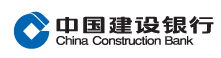 
账户名称：张津音
银行帐号：6217 0012 1003 0181 505
开户行：中国建设银行股份有限公司上海解放路支行
收款人：张津音
支付宝账户：china4006225121@foxmail.com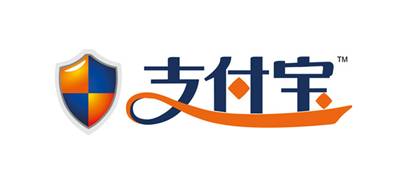 